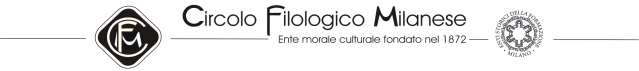 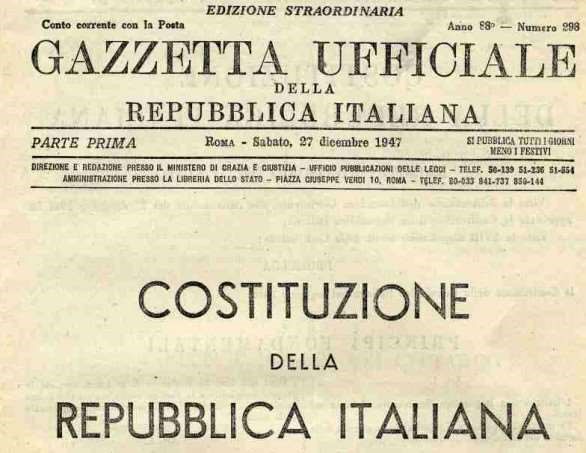 Venerdì 17 maggio 2019 alle ore 18,00 Recitazione della Costituzione della  Repubblica Italiana elaborata in ritmi poetici a cura del dott. Giacinto Sica poeta/scrittore/giurista Circolo Filologico Milanese - Via Clerici 10 – Milano La cittadinanza è invitata sino ad esaurimento dei posti disponibili Con il sostegno dell’Assessorato alla Cultura del Comune di Milano 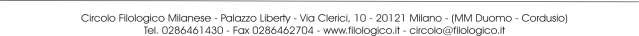 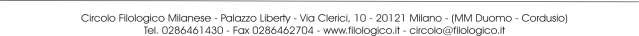 